Name: Shadrach praise ezra. Course code: pfa 102Martic no: 19/ART02/007  Theater is a building in which plays ,motion pictures, or shows are presented. II. The is a collaboration from of performing art that uses life performance, typically actors or actresses to present the experience of a real or imagined event before a life audience in a specific place often a stage.III.  Theatre  could also be defined as a building where plays are performed or movies are shown or refers to performance of plays  to a career of  in play. 2.       II.Theatre is live. Film has been captured in the past. We only see after the making process is done.You have chance for improvement in each theatre shows but its impossible in Films. Once film is done its done.Normally Theatre is cheaper, films are costly.In theatre, you have to create the world on the particular spot. In films you can go anywhere.So, films are more flexible than theatre.Theatre acting needs to be loud, where as in films there are enough technologies to capture your expressions and your voice, moans etc so closely & clearly.Films have big reach. It can be screened at all the screens in the world at the same time. But theatre can be performed for one live audience at a time.Thays why films are part of everyone's house either in TV or in mobile, but it is very difficult for theatre to make that reach.Similarities -Theatre and films both are arts, so many varieties of arts melt into theatre or film to make it happen.Theatre and films both are very effective medium of communication.Theatre and films both are considered as great form of Entertainment.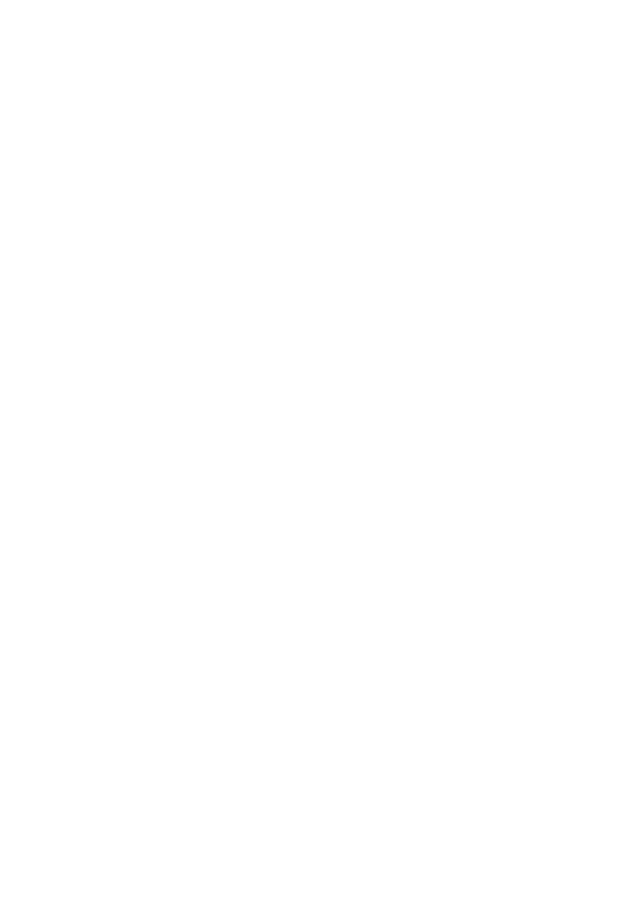 